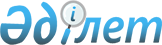 О внесении изменений в постановление акимата Карагандинской области от 24 июля 2014 года № 38/02 "Об утверждении регламентов государственных услуг в области культуры"
					
			Утративший силу
			
			
		
					Постановление акимата Карагандинской области от 16 января 2015 года № 02/02. Зарегистрировано Департаментом юстиции Карагандинской области 6 февраля 2015 года № 2957. Утратило силу постановлением акимата Карагандинской области от 12 мая 2016 года № 32/03      Сноска. Утратило силу постановлением акимата Карагандинской области от 12.05.2016 № 32/03.

      В соответствии с Законами Республики Казахстан от 24 марта 1998 года " О нормативных правовых актах", от 23 января 2001 года " О местном государственном управлении и самоуправлении в Республике Казахстан" акимат Карагандинской области ПОСТАНОВЛЯЕТ:

      1. Внести в  постановление акимата Карагандинской области от 24 июля 2014 года № 38/02 "Об утверждении регламентов государственных услуг в области культуры" (зарегистрировано в Реестре государственной регистрации нормативных правовых актов от 14 августа 2014 года № 2720, опубликовано в газетах "Индустриальная Караганда" от 21 августа 2014 года № 145-146 (21666-21667) и "Орталық Қазақстан" от 21 августа 2014 года № 157-158 (21792)) следующие изменения:

      в  регламенте государственной услуги "Выдача свидетельства на право временного вывоза культурных ценностей", утвержденного указанным постановлением:

       пункт 1 на русском языке изложить в следующей редакции:

      "1. Настоящий регламент государственной услуги "Выдача свидетельства на право временного вывоза культурных ценностей" (далее – государственная услуга) разработан в соответствии со  стандартом государственной услуги "Выдача свидетельства на право временного вывоза культурных ценностей", утвержденным постановлением Правительства Республики Казахстан от 24 февраля 2014 года № 140 "Об утверждении стандартов государственных услуг в области культуры" (далее – стандарт). Государственная услуга оказывается государственным учреждением "Управление культуры, архивов и документации Карагандинской области" (далее – услугодатель), в том числе через веб-портал "электронного правительства" www.e.gov.kz (далее - портал).";

      подпункт 2)  пункта 6 на русском языке изложить в следующей редакции:

      "2) передача рассмотренных документов специалисту отдела (далее - исполнитель) на исполнение, длительность выполнения – 15 (пятнадцать) минут. Результат – определение ответственного исполнителя для исполнения;";

      подпункт 4)  пункта 6 на русском языке изложить в следующей редакции:

      "4) осуществление экспертной комиссией экспертизы о наличии культурной ценности представленных предметов и направление результата услугодателю – в течении 5 (пяти) рабочих дней. Результат – подготовка свидетельства;"; 

      подпункты 6) и 7)  пункта 6 на русском языке изложить в следующей редакции:

      "6) подписание результата руководителем и направление специалисту 1 – 10 (десять) минут. Результат - подписание свидетельства;

      7) направление специалистом 1 подписанного руководителем результата услугополучателю – 10 (десять) минут. Результат – выдача подписанного свидетельства.";

      подпункт 6)  пункта 8 на русском языке изложить в следующей редакции:

      "6) действие - выдача свидетельства, а также выдача предметов услугополучателю – 10 (десять) минут.";

      подпункт 4) пункта 6 на государственном языке изложить в следующей редакции:

      "4) сараптау комиссиясының ұсынылған заттардың мәдени құндылығының бар екендігі туралы сараптама жүргізуі және сараптама нәтижесін көрсетілетін қызмет берушіге жіберуі – 5 (бес) жұмыс күні ішінде. Нәтижесі - куәлікті әзірлеу;"; 

      подпункты 6) и 7) пункта 6 на государственном языке изложить в следующей редакции:

      "6) басшының нәтижеге қол қоюы және оны маман 1 жіберуі – 10 (он) минут. Нәтижесі - куәлікке қол қою;

      7) басшы қол қойған нәтижені маман 1 көрсетілетін қызмет алушыға жіберуі – 10 (он) минут. Нәтижесі - қол қойылған куәлікті беру.";

      подпункт 6) пункта 8 на государственном языке изложить в следующей редакции:

      "6) іс - қимыл – көрсетілетін қызметті алушыға заттарды қайтару және куәлікті беру – 10 (он) минут.";

      в  регламенте государственной услуги "Согласование проведения научно-реставрационных работ на памятниках истории и культуры местного значения", утвержденного указанным постановлением:

       пункт 1 на русском языке изложить в следующей редакции:

      "1. Настоящий регламент государственной услуги "Согласование проведения научно-реставрационных работ на памятниках истории и культуры местного значения" (далее – государственная услуга) разработан в соответствии со  стандартом государственной услуги "Согласование проведения научно-реставрационных работ на памятниках истории и культуры местного значения", утвержденным постановлением Правительства Республики Казахстан от 24 февраля 2014 года № 140 "Об утверждении стандартов государственных услуг в области культуры" (далее – стандарт). Государственная услуга оказывается 

      государственным учреждением "Управление культуры, архивов и документации Карагандинской области" (далее – услугодатель), в том числе через веб-портал "электронного правительства" www.e.gov.kz (далее - портал).";

      подпункты  3),  4) и  5) пункта 6 на русском языке изложить в следующей редакции:

      "3) подготовка к выдаче согласования и направление результата руководителю на подписание, длительность выполнения в течении 14 (четырнадцать) рабочих дней. Результат – подготовка материалов к выдаче согласования;

      4) подписания результата руководителем и направление специалисту 1 – 10 (десять) минут. Результат - подписание согласования;

      5) направление подписанного руководителем результата специалистом 1 через портал услугополучателю – 15 (пятнадцать) минут. Результат – выдача подписанного согласования.";

      подпункт 3)  пункта 9 на русском языке изложить в следующей редакции:

      "3) действие - осуществление исполнителем организационных мероприятий и выдача согласования услугополучателю – в течении 14 (четырнадцать) рабочих дней.";

      подпункты 3), 4) и 5) пункта 6 на государственном языке изложить в следующей редакции:

      "3) келісім беруге дайындық оларды басшының қол қоюына жіберу мерзімі 14 (он төрт) жұмыс күні ішінде. Нәтижесі - келісім беруге дайындық;

      4) басшының нәтижеге қол қоюы және маман 1 жіберу мерзімі – 10 (он) минут. Нәтижесі - келісім беруге қол қою;

      5) басшының қолы қойылған нәтижені маман 1 көрсетілетін қызметті алушыға портал арқылы жіберуі – 15 (он бес) минут. Нәтижесі - қол қойылған келісімді беру.";

      подпункт 3) пункта 9 на государственном языке изложить в следующей редакции:

      "3) іс - қимыл – орындаушының ұйымдастыру шараларын іске асыруы және көрсетілетін қызмет алушыға келісім беруі мерзімі – 14 (он төрт) жұмыс күні ішінде.";

      абзац одиннадцатый  пункта 12 на русском языке изложить в следующей редакции:

      "процесс 7 - регистрация электронного документа (запроса услугополучателя) в информационной системе государственной базы данных "Е-лицензирование" (далее - ИС ГБД "Е-лицензирование") и обработка запроса в ИС ГБД "Е-лицензирование";".

      2. Государственному учреждению "Управление культуры, архивов и документации Карагандинской области" принять необходимые меры, вытекающие из настоящего постановления.

      3. Контроль за исполнением настоящего постановления возложить на курирующего заместителя акима области. 

      4. Настоящее постановление "О внесении изменений в постановление акимата Карагандинской области от 24 июля 2014 года № 38/02 "Об утверждении регламентов государственных услуг в области культуры" вводится в действие по истечении десяти календарных дней после первого официального опубликования.


					© 2012. РГП на ПХВ «Институт законодательства и правовой информации Республики Казахстан» Министерства юстиции Республики Казахстан
				Аким Карагандинской области

Н. Абдибеков

